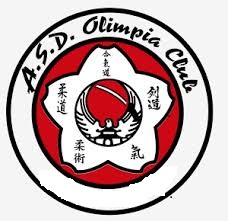 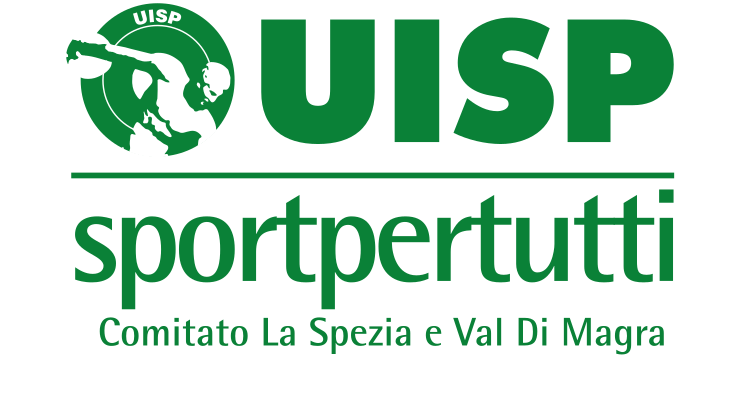 A.S.D. OLIMPIA CLUBpromuove ed organizza3° Trofeo memorial “benito gianrossi”24 marzo 2019POLISPORTIVA PRATI DI VEZZANO (SP)riservato alle classi (maschili e femminili):                            RA	- Ragazzi nati negli anni 2008-2009                 ore 8:30				FA      - Fanciulli nati negli anni 2010-2011                ore 9:15                            BA/A	- Bambini nati negli anni 2014-2015               ore 10:00                            BA/B   - Bambini nati negli anni 2012-2013               ore 10:30                            ES/A   - Esordienti nati negli anni 2007                     ore 11:00	         			ES/B	- Esordienti nati negli anni 2005-2006             ore 11:00REGOLAMENTO DI GARASarà applicato il regolamento UISP DO NAZIONALE ferme restando le classi di età prevede di formare poules di 3-4 atleti per peso simile. Per  consentire una corretta gestione dell’attività occorre che le Società comunichino l’esatto peso corporeo degli Atleti. Per la salvaguardia degli atleti, è obbligatorio l’uso del paradenti. CLASSI E TEMPI DI GARAGIURIEGli arbitri, i giurati e i cronometristi sono designati dall’ADO Uisp.FORMULA DI GARALa gara, gestita con un sistema informatizzato che consentirà di rispettare i tempi previsti, si svolgerà con girone all’italiana.ISCRIZIONILa quota di iscrizione per ogni atleta è fissato in € 10,00 per tutte le categorie.I pagamenti avverranno in sede di gara.Le iscrizioni, compilate sul modulo allegato, dovranno pervenire, inderogabilmente entro e non oltre 20 marzo 2018, via mail a cristina965@libero.it.Si ricorda che il modulo d’iscrizione dovrà essere debitamente compilato in ogni sua parte, con particolare attenzione per quanto riguarda l’anno di nascita, il peso degli atleti e la dichiarazione in calce allo stesso.FASCE ORARIEPREMIAZIONILe premiazioni, con medaglia, sono previste per tutti gli atleti partecipanti.SI INFORMA CHE PER OGNI SOCIETA’ ISCRITTA VERRANNO AMMESSI NELLA ZONA GARA DUE INSEGNANTI PER SOCIETA’.CATEGORIENATIDAL/ALCATEGORIA PESODURATAINCONTROIIWBambini/a2015-14         Peso effettivo 1’30”1’30”Bambini/b2013-12         Peso effettivo 1’30”1’30”Fanciulli2010/2011         Peso effettivo1’30”1’30”Ragazzi2008/2009         Peso effettivo2’00”2’00”Categorie FemminiliCategorie FemminiliCategorie FemminiliCategorie FemminiliCategorie FemminiliCategorie FemminiliCategorie FemminiliEsordienti/A      200736/40/48/52/57/63/Oltre 632’00”2’00”20”10”Esordienti/B2005/200640/44/48/52/57/63/70/Oltre 702’00”2’00”10”Categorie MaschiliCategorie MaschiliCategorie MaschiliCategorie MaschiliCategorie MaschiliCategorie MaschiliCategorie MaschiliEsordienti/A     200736/40/45/50/55/60/66/73/+732’00”2’00”20”10”Esordienti/B2005/200640/45/50/55/60/66/73/81/+ 812’00”2’00”20”10”ore 08.00controllo Iscrizioniore 08,20presentazione delle associazioni sportiveore 08.30inizio e svolgimento Gara cat. Ragazziore 09.15inizio e svolgimento Gara cat. Fanciulliore 10:00Inizio e svolgimento Gara cat. Bambini/aore 10.30inizio e svolgimento Gara cat. Bambini/bore 11.00ore 11.00inizio e svolgimento Gara cat. Esordienti Binizio e svolgimento Gara cat. Esordienti Aore 13.00Termine previsto della Manifestazione ADO UISP  MODULO DI ISCRIZIONE ATLETI 3° TROFEO MEMORIAL “BENITO GIANROSSI” 2019Polisportiva Prati di Vezzano (SP) 24 MARZO 2019ADO UISP  MODULO DI ISCRIZIONE ATLETI 3° TROFEO MEMORIAL “BENITO GIANROSSI” 2019Polisportiva Prati di Vezzano (SP) 24 MARZO 2019ADO UISP  MODULO DI ISCRIZIONE ATLETI 3° TROFEO MEMORIAL “BENITO GIANROSSI” 2019Polisportiva Prati di Vezzano (SP) 24 MARZO 2019ADO UISP  MODULO DI ISCRIZIONE ATLETI 3° TROFEO MEMORIAL “BENITO GIANROSSI” 2019Polisportiva Prati di Vezzano (SP) 24 MARZO 2019ADO UISP  MODULO DI ISCRIZIONE ATLETI 3° TROFEO MEMORIAL “BENITO GIANROSSI” 2019Polisportiva Prati di Vezzano (SP) 24 MARZO 2019ADO UISP  MODULO DI ISCRIZIONE ATLETI 3° TROFEO MEMORIAL “BENITO GIANROSSI” 2019Polisportiva Prati di Vezzano (SP) 24 MARZO 2019ADO UISP  MODULO DI ISCRIZIONE ATLETI 3° TROFEO MEMORIAL “BENITO GIANROSSI” 2019Polisportiva Prati di Vezzano (SP) 24 MARZO 2019ADO UISP  MODULO DI ISCRIZIONE ATLETI 3° TROFEO MEMORIAL “BENITO GIANROSSI” 2019Polisportiva Prati di Vezzano (SP) 24 MARZO 2019ASSOCIAZIONE  (indicare denominazione, recapiti telefonici e mail):    …………………………………………………………..………………………………………….………………………………….                                                                                                       …………………………………………………………..………………………………………….………………………………….ASSOCIAZIONE  (indicare denominazione, recapiti telefonici e mail):    …………………………………………………………..………………………………………….………………………………….                                                                                                       …………………………………………………………..………………………………………….………………………………….ASSOCIAZIONE  (indicare denominazione, recapiti telefonici e mail):    …………………………………………………………..………………………………………….………………………………….                                                                                                       …………………………………………………………..………………………………………….………………………………….ASSOCIAZIONE  (indicare denominazione, recapiti telefonici e mail):    …………………………………………………………..………………………………………….………………………………….                                                                                                       …………………………………………………………..………………………………………….………………………………….ASSOCIAZIONE  (indicare denominazione, recapiti telefonici e mail):    …………………………………………………………..………………………………………….………………………………….                                                                                                       …………………………………………………………..………………………………………….………………………………….ASSOCIAZIONE  (indicare denominazione, recapiti telefonici e mail):    …………………………………………………………..………………………………………….………………………………….                                                                                                       …………………………………………………………..………………………………………….………………………………….ASSOCIAZIONE  (indicare denominazione, recapiti telefonici e mail):    …………………………………………………………..………………………………………….………………………………….                                                                                                       …………………………………………………………..………………………………………….………………………………….ASSOCIAZIONE  (indicare denominazione, recapiti telefonici e mail):    …………………………………………………………..………………………………………….………………………………….                                                                                                       …………………………………………………………..………………………………………….………………………………….N.COGNOME E NOMESESSO ANNO DI NASCITACLASSECATEGORIAPESOKYUN° Tessera UISP  2018/2019123456789101112131415DICHIARAZIONE: Con la presente, il sottoscritto ………………………………………………………., presidente dell’associazione in epigrafe indicata, delego il Dirigente Sig.  ……………………………………………………………………………….., regolarmente Tesserato Uisp 2018-2019 con Tessera tipo “D”, quale rappresentante ed accompagnatore degli atleti in elenco. Dichiaro inoltre, sotto la mia piena responsabilità, che gli atleti sono regolarmente tesserati ed assicurati contro i rischi derivanti da infortuni e per RCT, ed in regola con le vigenti norme di tutela sanitaria.                                                                                                                                                                                       Timbro e Firma (leggibile)                                                                                                                                                                              ____________________________________DICHIARAZIONE: Con la presente, il sottoscritto ………………………………………………………., presidente dell’associazione in epigrafe indicata, delego il Dirigente Sig.  ……………………………………………………………………………….., regolarmente Tesserato Uisp 2018-2019 con Tessera tipo “D”, quale rappresentante ed accompagnatore degli atleti in elenco. Dichiaro inoltre, sotto la mia piena responsabilità, che gli atleti sono regolarmente tesserati ed assicurati contro i rischi derivanti da infortuni e per RCT, ed in regola con le vigenti norme di tutela sanitaria.                                                                                                                                                                                       Timbro e Firma (leggibile)                                                                                                                                                                              ____________________________________DICHIARAZIONE: Con la presente, il sottoscritto ………………………………………………………., presidente dell’associazione in epigrafe indicata, delego il Dirigente Sig.  ……………………………………………………………………………….., regolarmente Tesserato Uisp 2018-2019 con Tessera tipo “D”, quale rappresentante ed accompagnatore degli atleti in elenco. Dichiaro inoltre, sotto la mia piena responsabilità, che gli atleti sono regolarmente tesserati ed assicurati contro i rischi derivanti da infortuni e per RCT, ed in regola con le vigenti norme di tutela sanitaria.                                                                                                                                                                                       Timbro e Firma (leggibile)                                                                                                                                                                              ____________________________________DICHIARAZIONE: Con la presente, il sottoscritto ………………………………………………………., presidente dell’associazione in epigrafe indicata, delego il Dirigente Sig.  ……………………………………………………………………………….., regolarmente Tesserato Uisp 2018-2019 con Tessera tipo “D”, quale rappresentante ed accompagnatore degli atleti in elenco. Dichiaro inoltre, sotto la mia piena responsabilità, che gli atleti sono regolarmente tesserati ed assicurati contro i rischi derivanti da infortuni e per RCT, ed in regola con le vigenti norme di tutela sanitaria.                                                                                                                                                                                       Timbro e Firma (leggibile)                                                                                                                                                                              ____________________________________DICHIARAZIONE: Con la presente, il sottoscritto ………………………………………………………., presidente dell’associazione in epigrafe indicata, delego il Dirigente Sig.  ……………………………………………………………………………….., regolarmente Tesserato Uisp 2018-2019 con Tessera tipo “D”, quale rappresentante ed accompagnatore degli atleti in elenco. Dichiaro inoltre, sotto la mia piena responsabilità, che gli atleti sono regolarmente tesserati ed assicurati contro i rischi derivanti da infortuni e per RCT, ed in regola con le vigenti norme di tutela sanitaria.                                                                                                                                                                                       Timbro e Firma (leggibile)                                                                                                                                                                              ____________________________________DICHIARAZIONE: Con la presente, il sottoscritto ………………………………………………………., presidente dell’associazione in epigrafe indicata, delego il Dirigente Sig.  ……………………………………………………………………………….., regolarmente Tesserato Uisp 2018-2019 con Tessera tipo “D”, quale rappresentante ed accompagnatore degli atleti in elenco. Dichiaro inoltre, sotto la mia piena responsabilità, che gli atleti sono regolarmente tesserati ed assicurati contro i rischi derivanti da infortuni e per RCT, ed in regola con le vigenti norme di tutela sanitaria.                                                                                                                                                                                       Timbro e Firma (leggibile)                                                                                                                                                                              ____________________________________DICHIARAZIONE: Con la presente, il sottoscritto ………………………………………………………., presidente dell’associazione in epigrafe indicata, delego il Dirigente Sig.  ……………………………………………………………………………….., regolarmente Tesserato Uisp 2018-2019 con Tessera tipo “D”, quale rappresentante ed accompagnatore degli atleti in elenco. Dichiaro inoltre, sotto la mia piena responsabilità, che gli atleti sono regolarmente tesserati ed assicurati contro i rischi derivanti da infortuni e per RCT, ed in regola con le vigenti norme di tutela sanitaria.                                                                                                                                                                                       Timbro e Firma (leggibile)                                                                                                                                                                              ____________________________________DICHIARAZIONE: Con la presente, il sottoscritto ………………………………………………………., presidente dell’associazione in epigrafe indicata, delego il Dirigente Sig.  ……………………………………………………………………………….., regolarmente Tesserato Uisp 2018-2019 con Tessera tipo “D”, quale rappresentante ed accompagnatore degli atleti in elenco. Dichiaro inoltre, sotto la mia piena responsabilità, che gli atleti sono regolarmente tesserati ed assicurati contro i rischi derivanti da infortuni e per RCT, ed in regola con le vigenti norme di tutela sanitaria.                                                                                                                                                                                       Timbro e Firma (leggibile)                                                                                                                                                                              ____________________________________